TENDER FOR SUPPLY AND INSTALLATION OF MEDICAL EQUIPMENTSIFB NO: HLL/AFT/TDG/WB/BB-EQP/2015-16/02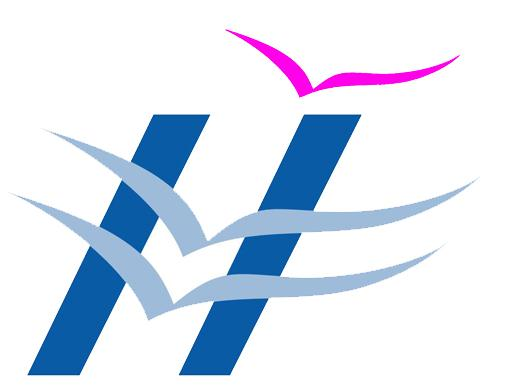 HLL LIFECARE LIMITED(A GOVT. OF INDIA ENTERPRISE)AKKULAM  FACTORY, SREEKARIAM  P.O.THIRUVANANTHAPURAM – 17Phone +91 471 244 5930, Fax      +91 471 244 5935Email: tradingpaft@lifecarehll.comWeb: www.lifecarehll.comSECTION IIFB NO: HLL/AFT/TDG/WB/EQP/2015-16/02                                                            20-05-2015        TENDER NOTICEHLL Lifecare Limited hereby invites sealed bids (under Two Bid system) from eligible bidders for the supply, installation and commissioning of Blood Bank Equipments on turnkey basis at Kolkotta.EMD AMOUNT: Rs. 15, 500/-	A.INTRODUCTION1. Eligible Bidders1.1	Only primary manufacturers / authorized dealers are eligible to participate in the tender.1.2 	Bidders should not be associated with the purchaser for the preparation of the design, specifications, and other documents used for the procurement of the goods under this Invitation of Bids.1.3 	The bidder should have a minimum 3 years’ experience in the field of manufacture and/or supply of the equipments. 1.4 	Bidder should have good financial background proven by balance sheet of three immediate previous financial years showing profit.2. (a) LAST DATE AND TIME FOR RECEIPT OF BIDS IS 05/06/2015, AT 14.00 HRS     (b) TIME AND DATE OF OPENING OF BIDS IS 	05/06/2015, AT 14.30 HRSB. THE BIDDING DOCUMENTS3. Contents of Bidding Documents3.1 	The goods required, bidding procedures and contract terms are prescribed in the Bidding documents. 3.2 	The Bidder is expected to examine all instructions, forms, terms and specifications in the Bidding Documents. Failure to furnish all information required by the Bidding Documents or submission of a bid not substantially responsive to the Bidding Documents in every respect will be at the Bidder’s risk and may result in rejection of its bid.4. Clarification of Bidding Documents4.1  	A prospective Bidder requiring any clarification of the Bidding Documents may notify the Purchaser in writing at the Purchaser’s mailing address indicated in the Invitation for Bids. The Purchaser will respond in writing to any request for clarification of the Bidding Documents which it receives not later than 3 days prior to the deadline for submission of bids prescribed by the Purchaser. Written copies of the Purchaser’s response (including an explanation of the query but without identifying the source of enquiry) will be sent to all prospective Bidders who have received the bidding documents.5. Amendment of Bidding Documents5.1  	At any time prior to the deadline for submission of bids, the Purchaser may, for any reason, whether at its own initiative or in response to a clarification requested by a prospective bidder, modify the Bidding Documents by an amendment. C. PREPARATION OF BIDS6. Language of Bid6.1 	The Bid prepared by the bidder and all correspondence and documents relating to the bid exchanged by the Bidder and the Purchaser, shall be written in the English language. Supporting documents and printed literature furnished by the Bidder may be written in another language provided they are accompanied by an accurate translation of the relevant passages in the English language in which case, for purposes of interpretation of the Bid, the English translation shall govern7. Documents Comprising the BidFollowing documents and forms are to be comprised 	Tender Fee : DD for Rs. 525.00 (inclusive of tax) drawn in favour of HLL Lifecare Limited payable at Thiruvananthapuram is to be attached towards tender fee.EMD / Bid Security for Rs.15,500.00 in form of DD, drawn in favor of HLL Lifecare Limited, payable a Thiruvananthapuram. The EMD / Bid Security shall be refunded to the non-responsive bidders within 60 days from the date of opening of Bid. The Tender received without EMD will be rejected.The technical specifications enclosed along with the bid document shall be confirmed by signature of the bidder/authorized signatory of the bidding firm, in all pages and authorized by official seal. The information shall be filled, wherever necessary as per the instructions given.Duly attested copies of factory license/Industrial/licenses, sales tax registration, and documents to prove the legal status, place of registration and principal place of business of the undertakingDuly attested copies of quality certificates for the products, quality system certifications as specified in technical specification. Item wise Product catalogue/Detailed printed literature to prove the technical specification along with COMPLIANCE SHEET confirming to technical specification should be attached with offer.Copy of Balance sheet for the last three financial years, duly certified by a chartered accountantPerforma for equipment and quality control, duly filled as per section II Performance statement in the proforma under section IIIDocumentary evidence established in accordance with ITB Clause 1 that the Bidder is eligible to bid and is qualified to perform the contract if its bid is accepted;j)  	Documentary evidence that the goods and ancillary services to be supplied by the Bidder shall conform to the Bidding Documents.k)     Duly filled Check list as per section IXl)      Duly filled Bid Form and price schedule in separate sealed envelop8. Deleted9.  Bid Prices  9.1    The Bidder shall indicate in the Price Schedule, the Unit Prices and Total Prices of the equipments it proposes to supply under the Contract.9.2    Prices indicated on the Price Schedule shall be entered separately in the following manner:(i)    The price of the goods, quoted ex-factory/ex-show-room/ex-warehouse, or off-the-shelf, or delivered, as applicable, including all duties and sales   tax and other taxes already paid or payable:(a)     On components and raw material used in the manufacture or assembly of the goods quoted ex-factory; or(b)  On the previously imported goods of foreign origin quoted ex-showroom, ex-warehouse or off-the-shelf.   charges for inland transportation, insurance and other local costs incidental to delivery of the goods to the final destination; 9.3      The Bidders separation of the price components in accordance with ITB Clause 9.2 above will be solely for the purpose of facilitating the comparison of bids by the Purchaser and will not in any way limit the Purchaser’s right to contract on any of the terms offered.9.4     	Fixed price: Prices quoted by the Bidder shall be fixed during the Bidder’s performance of the contract and not subject to variation on any account. A bid submitted with an adjustable price quotation will be treated as non-responsive and rejected.      9.5      The Price schedule shall be kept in separate sealed envelopes. 10. Bid Currencies    10.1    Prices shall be quoted in Indian Rupees.11. Documents establishing bidder’s eligibility and qualifications11.1 	Pursuant to ITB Clause 7, the bidder shall furnish, as part of its bid, documents establishing the bidder’s eligibility to bid and its qualifications to perform the Contract if its bid is accepted.12 .Deleted13. Period of Validity of Bids13.1   Price Bid shall be valid for 6 MONTHS from the date of opening of Price Bid13.2 	In exceptional circumstances, the Purchaser may solicit the bidders consent to an extension of the period of validity. The request and the responses thereto shall be made in writing. 14. Format and Signing of Bid14.1 	The bid shall be typed or written in indelible ink and shall be signed by the Bidder or a person(s) duly authorized to bind the Bidder to the Contract. The letter of authorization shall be indicated by written power-of-attorney accompanying the bid. All pages of the bid, except for unamended printed literature, shall be initialed by the person(s) signing the bid.14.3    Any interlineations, erasures or overwriting shall be valid only if they are initialed by the person or persons signing the bid.D. SUBMISSION OF BIDS15. Sealing and Marking of bidsSeparate bids shall be submitted for price bid and technical bids.  15.1  The bidders shall seal Technical bid   and Price bid duly marking the envelopes as “TECHNICAL BID” - cover “A” and “PRICE BID” - cover “B”.  (Tender wise separate sealed envelopes has to be placed in a single cover – as price bid cover  B”. The Bidders shall then place both the envelopes (cover “A” & cover “B”) in an outer envelope. The name of the product for which the bid is made must be marked on both the inner envelops and the outer envelope.15.2   The inner and outer envelopes shall be addressed to the Purchaser at the following address:               	The Joint General Manager (Materials)             	HLL Lifecare Limited, Akkulam Factory, Sreekaryam  P.O. ,Thiruvananthapuram -17   Phone 0471 2445930 / 2445935Email :tradingpaft@lifecarehll.comThe outer envelope shall bear the Invitation for bids (IFB) number, and a statement:               “SUPPLY AND INSTALALTION OF GENERAL MEDICAL EQUIPMENTS TO KOLKOTTA, WEST BENGAL  and also “DO NOT OPEN BEFORE” 14.30 Hrs. ON 05/06/2015   ” The inner envelope shall also indicate the name and address of the bidder to enable the bid to be returned unopened in case it is declared “late/disqualified”. If the inner and outer envelopes are not sealed and marked as required, the Purchaser will assume no responsibility for the bid’s misplacement or premature opening.Bids must be received by the Purchaser at the address specified not later than the date and time specified in the Invitation For Bid.  In the event of the specified date for the submission of bids, being declared a holiday for the Purchaser, the bids will be received up to the appointed time on the next working day.The Purchaser may, at its discretion, extend this deadline for the submission of bids by amending the bidding documents in which case all rights and obligations of the Purchaser and bidders previously subject to the deadline will thereafter be subject to the deadline as extended.16. LATE BIDS16.1    Any bid received by the Purchaser after the deadline for submission of bids prescribed by the Purchaser, will be rejected and returned unopened to the bidder.17.  MODIFICATION AND WITHDRAWAL OF BIDS17.1 	The bidder may modify or withdraw its bid after the bid submission, provided that written notice of the modification or withdrawal is received by the Purchaser prior to the deadline prescribed for submission of bids.17.2   The bidder’s modification or withdrawal notice shall be prepared, sealed, marked and dispatched in accordance with the provisions of ITB Clause 15.  A withdrawal notice may also be sent by telex or cable or fax, but followed by a signed confirmation copy, post-marked not later than the deadline for submission of bids.17.3   No bid may be modified subsequent to the deadline for submission of bids.17.4 	No bid may be withdrawn in the interval between the deadline for submission of bids and the expiration of the period of bid validity specified by the bidder in the Bid Document. E. BID OPENING AND EVALUATION18. Opening of Bids by Purchaser18.1  The Purchaser will open all technical bids (Cover A), in the presence of bidder's representatives who choose to attend, at 14.30 Hrs on 05/06/2015  at the following location:HLL Lifecare Limited, Akkulam Factory,Sreekaryam  P.O. , Thiruvananthapuram -17hone 0471 2445930 / 2445935 Email : tradingpaft@lifecarehll.com18.2 	The bidder’s representatives who are present shall sign a register evidencing their attendance. In the event of the specified date of bid opening being declared a holiday for the Purchaser, the bids shall be opened at the appointed time and location on the next working day.18.3   The bidder’s names, modifications, bid withdrawals and the presence or absence of the requisite documents and such other details as the Purchaser, at its discretion, may consider appropriate will be announced at the opening. No bid shall be rejected at bid opening, except for late bids, which shall be returned unopened to the bidder pursuant to ITB Clause 16.18.4    Deleted18.5  The “Price Bid” (Cover B) will be opened after evaluation of “Technical bids”                 and the date and time will be intimated to bidders whose bids are qualified and responsive.18.5 	The purchaser will scrutinize the technical bid for compliance to the specifications and documentation requirement as per the bid document. Purchaser may depute its competent officers to the premises of the bidder qualified on the basis of technical scrutiny, for on-site evaluation of the claims made in the technical bid, if deemed appropriate on purchaser’s sole discretion. The bidders will be short-listed on the basis of responsiveness of technical bid as well as report of on-site technical evaluation. The price bid of the bidders who are disqualified at the technical scrutiny and on-site evaluation will be returned un-opened. The on-site evaluation may include the inspection of the specimen sample of the equipment. The short listed bidders will be informed about the time, date and venue of the price bid opening. The successful bidder shall be identified on the basis of lowest evaluated substantially responsive bid.19.  CLARIFICATION OF BIDS19.1   During evaluation of bids, the Purchaser may, at its discretion, ask the bidder for a clarification of its bid.  The request for clarification and the response shall be in writing and no change in prices or substance of the bid shall be sought, offered or permitted.20. PURCHASER’S RIGHT TO ACCEPT ANY BID AND TO REJECT ANY OR ALL BIDS20.1 	The Purchaser reserves the right to accept or reject any bid, and to annul the bidding process and reject all bids at any time prior to award of Contract, without thereby incurring any liability to the affected bidder or bidders.PRELIMINARY EXAMINATION21.1   The Purchaser will examine the bids to determine whether they are complete, whether any computational errors have been made, whether the documents have been properly signed, and whether the bids are generally in order.21.2  Arithmetical errors will be rectified on the following basis.  If there is a discrepancy between the unit price and the total price that is obtained by multiplying the unit price and quantity, the unit price shall prevail and the total price shall be corrected. If there is a discrepancy between words and figures, the amount in words will prevail.  If the bidder does not accept the correction of the errors, its bid will be rejected.21.3 	The Purchaser may waive any minor informality or non-conformity or irregularity in a bid, which does not constitute a material deviation, provided such a waiver does not prejudice or affect the relative ranking of any bidder.21.4   	Prior to the detailed evaluation, pursuant to Clause ITB 22, the purchaser will determine the substantial responsiveness of each bid to the bidding documents. For purposes of these clauses a substantially responsive bid is one which conforms to all the terms and conditions of the bidding documents without material deviations. Deviations from or objections or reservations to critical provisions such as those concerning Warranty, Force Majeure, Applicable law  and Taxes and Duties  will be deemed to be material deviation. The purchaser’s determination of a bid’s responsiveness is to be based on the contents of the bid itself without recourse to extrinsic evidence.21.5   If a bid is not substantially responsive, it will be rejected by the Purchaser and may not subsequently be made responsive by the bidder by correction of the non-conformity.22. EVALUATION AND COMPARISON OF BIDS22.1  The Purchaser will evaluate and compare bids previously determined to be substantially responsive.22.2    The purchaser’s evaluation of a bid will take into account the bid price including all costs as well as duties and taxes paid or payable and price of incidental services, if any, in the manner and to the extent and in the technical specifications:cost of transportation, insurance and other costs incidental to the delivery of goods; to designated delivery destination and installation and handing over the same to the Purchaser, at Kolkotta, West Bengal State.Deleted       22.3     The following evaluation methods will be applied: transportation, from factory, insurance and   incidentals.(i) transportation, insurance and other incidentals, for delivery of goods to the required locations mentioned. The above costs will also be considered in the bid price.   (b)  Spare parts and after sales service facilities:The cost of the Purchaser of establishing the minimum service facilities and parts inventories, as outlined elsewhere in the bid invitation, if quoted separately, shall be added to the bid price.23. CONTACTING THE PURCHASER23.1     No bidder shall contact the Purchaser on any matter relating to its bid, from the time of the bid opening to the time the contract is awarded.  If the bidder wishes to bring additional information to the notice of the purchaser it should do so in writing.23.2     Any effort by a bidder to influence the purchaser in its decisions on bid evaluation, bid comparison, or selection may result in the rejection of the bidders bid.24. INSPECTION AND TESTS24.1     The Purchaser or its representative shall have the right to inspect and/or to test the Goods to confirm their conformity to the Contract at no extra cost of the Purchaser. The Technical Specifications shall specify what inspections and tests the Purchaser requires and where they are to be conducted. The Purchaser shall notify the Supplier in writing of the identity of any representatives retained for these purposes.24.2	The inspections and test may be conducted on the premises of the Supplier or its subcontractor(s), at point of delivery and/or at the Goods final destination. Where conducted on the premises of the Supplier or its subcontractor(s), all reasonable facilities and assistance including access to drawings and production data - shall be furnished to the inspectors at no charge to the Purchaser.24.3	Should any inspected or tested Goods fail to conform to the specifications, the Purchaser may reject them and the Supplier shall either replace the rejected Goods or make all alternations necessary to meet specification requirements free of cost to the Purchaser.24.4 	The Purchasers right to inspect, test and, where necessary, reject the Goods’ arrival in at site shall in no way be limited or waived by reason of the Goods having previously been inspected, tested and passed by the Purchaser or its representative prior to the Goods dispatched.F. AWARD OF CONTRACT25. AWARD CRITERIA25.1 	The Purchaser will award the contract to the successful bidder whose bid has been determined to be substantially responsive and has been determined as the lowest evaluated bid, provided further that the bidder is determined to be qualified to perform the contract satisfactorily.26. PERFORMANCE SECURITY 26. 1.  Within thirty (30) days from date of the issue of notification of award by the Purchaser, the supplier, shall furnish Performance Security to the Purchaser for an amount equal to FIVE percent (10%) of the total value of the contract, valid up to 60 days after the date of completion of 1 year warranty period / all contractual obligations by the supplier, including the warranty obligations, initially valid for a total period of minimum 14 months from the date of Notification of Award.26.2	The Performance security shall be denominated in Indian Rupees. a)	It shall be in any one of the forms namely Account Payee Demand Draft drawn from any Scheduled bank in India or Bank Guarantee issued by a Scheduled bank in India, in the prescribed form as provided in section IX of this document in favour of the Purchaser. The validity of Bank Guarantee will be for a period up to sixty (60) days beyond 1 year Warranty Period.26.3	The successful tenderer must furnish to the purchaser the required Performance Security within Thirty days from the date of dispatch of the notification of award, failing which the EMD will be forfeited and the award will be cancelled.27. PURCHASER’S RIGHT TO VARY QUANTITIES AT TIME OF AWARDThe Purchaser reserves the right at the time of award of contract to increase or decrease the quantity of goods and services originally specified in the bid document without any change in unit price or other terms and conditions within the bid validity period. The quantity mentioned herein are present requirement and in case more or less quantity is required, the suppliers should be prepared to effect supply at short notice on the same terms and conditions. PACKINGThe packing, transportation, delivery and upto installation and handing over of equipments in good operating condition shall be the responsibility of the tenderer at their own cost. DELIVERY AND DOCUMENTSDelivery destinations  of the Equipments at Kolkotta as per quantity specified in the tender. Delivery of the equipment shall be made by the Supplier in accordance with the terms specified in the purchase order by the Purchaser. The documents like warranty certificate, equipment manual, test certificate and also other documents to be furnished by the supplier as specified in the purchase order, shall be accompanied with each dispatch.30. Deleted31. Deleted32. DELAYS IN DELIVERY OF GOODS  Delivery of the Goods shall be made by the Supplier within 20 days from the date of placing the Purchase Order. If at any time during performance of the Contract, the Supplier  should encounter conditions impeding timely delivery of the Goods , the Supplier shall promptly notify the Purchaser in writing of the fact of the delay, its likely duration and its cause(s). As soon as practicable after receipt of the Supplier's notice, the Purchaser shall evaluate the situation and may at its discretion extend the Supplier's time for performance, with or without penalty.32.2 	    A delay by the Supplier in the performance of its delivery obligations shall render the Supplier liable to the imposition of penalty pursuant to agreement / purchase order, unless an extension of time is agreed upon pursuant to agreement / purchase order without the application of liquidated damages.       If the Supplier fails to deliver any or all of the Goods or perform the Services within the time period(s) specified in the Purchase Order, the purchaser shall, without prejudice to its other remedies under the Contract, deduct from the Contract Price, as penalty, a sum equivalent to the percentage specified in the purchase order.33. WARRANTY 33.1 	This warranty shall remain valid for One year after goods or any portion thereof as the case may be, have been delivered to and accepted at the final destination indicated in the contract.33.2  Any major repair pointed out by the Purchaser within the warranty period shall be rectified by the Supplier from the date of intimation within a period of 3 calendar days and commission the equipment to the satisfaction of the Purchaser. Failing which the Purchaser has the right to levy penalty on the Supplier per day or part thereof for each equipment until the equipments are repaired and commissioned to the satisfaction of the Purchaser.34. Comprehensive Maintenance Contract (CMC)The Purchaser desires to have separately comprehensive maintenance charges for a period of 5 years after the expiry of free maintenance period, clearly indicating year wise comprehensive maintenance charges. The CMC shall be quoted by the bidder as prescribed in the Section VIII. The CMC period shall be for 5 years after completion of 1 year Warranty Period. The applicable taxes shall be indicated separately. The  CMC rates without indication of  taxes will be considered as inclusive  during evaluation.Within 7 days from the date of receipt of CAMC order, you shall arrange to furnish a performance security for 5% of the CAMC value per annum in the form of Demand Draft or Bank Guarantee as provided in Section IX. This performance security amount towards CAMC shall be renewed every year till the completion of CAMC period. It shall be in any one of the forms namely Account Payee Demand Draft drawn from any Scheduled bank in India or Bank Guarantee issued by a Scheduled bank in India, in the prescribed form as provided in section IX of this document in favour of the Purchaser. During the CMC period, 2 preventive maintenance has to be carried out by the firm in a year, i.e one preventive maintenance in every 6 months. The minimum gap between any two preventive Maintenance should be atleast 150 to 180 days. The firm should also attend any number of breakdown calls as and when required. All breakdown calls shall be attended to immediately not later than 8 hours of call and all major repairs shall be rectified within 3 calendar days from the date of intimation.  For the equipment, periodical preventive maintenance and breakdown calls including replacement of defective spares shall be attended by you at free of cost to maintain the 95% uptime guarantee and the maximum time permitted for restoration, during the warranty period and CMC period.In the event of the downtime exceeding the prescribed maximum period, the warranty period will be accordingly extended and the effective date of commencement CMC will be shifted accordingly. The bidder should ensure availability of spares for the period of atleast 8 years from the date of installation of equipment.35      PAYMENT TERMS  35.1 	The Price of the Goods quoted shall be inclusive of Cost, insurance, freight unless otherwise specified in the purchase order.90 % payment shall be made within 30 days from the receipt and acceptance of goods at the warehouse at: at designated delivery designation / at HLL Lifecare Limited, Akkulam, Thiruvananthapuram. The balance 10 % of the invoice value shall be paid against submission of necessary documents from the date of completion of installation/acceptance of equipments as applicable and performance security for the 10% of the total order value. The 10% payment will be released only after satisfactory completion of commissioning, Installation and receipt of Final Acceptance Certificate issued by the Hospital Authorities. Test Reports (wherever applicable) are to be forwarded along with the original invoices.35.4   Payment for Annual Comprehensive Maintenance Contract Charges:	The payment of CMC will be made on six monthly basis after satisfactory completion of said period, duly certified by the respective Hospital authorities.36. PATENT RIGHTS36.1	The Supplier shall indemnify the Purchaser against all third-party claims of infringement of patent, trademark or industrial design rights arising from use of the Goods or any part thereof in India.37.  INCIDENTAL SERVICES37.1 	The supplier may be required to provide any or all of the following services, including additional services, if any, as specified. (a) 	Performance or supervision of the on-site assembly and/or start-up of the supplied goods (b) 	Furnishing of tools required for assembly and/or maintenance of the supplied Goods;(c) 	Furnishing of detailed operations and maintenance manual for each product(d) 	performance or supervision or maintenance and/or repair of the supplied Goods, for a period of time agreed by the parties, provided that this service shall not relieve the Supplier of any warranty obligations under this Contract; and(e) 	Training of the Purchaser’s Personnel, at the Supplier’s plant and/or on-site, in assembly, start-up, operation, maintenance and/or repair of the supplied Goods.38. CHANGE ORDERS38.1	The Purchaser may at any time by written order given to the Supplier, make changes within the general scope of the Contract in any one or more of the following:drawings, designs or specifications, where Goods to be furnished under the Contract are to be specifically manufactured for the Purchaser;the place of delivery; orthe services to be provided by the Supplier.38.2 	If any such changes cause an increase or decrease in the cost of, or the time required for, the Supplier’s performance of any provisions under the Contract, an equitable adjustment shall be made in the Contract Price or delivery schedule, or both, and the Contract shall accordingly be amended. Any claims by the Supplier for adjustment under this clause must be asserted within thirty (30) days from the date of the Supplier’s receipt of the Purchaser’s change order.39. CONTRACT AMENDMENTS39.1 	No variation in or modification of the terms of the Contract shall be made except by written amendment signed by the parties.40. ASSIGNMENT40.1 	The Supplier shall not assign, in whole or in part, its obligations to perform under the contract, except with the Purchaser’s prior written consent.41. LIQUIDATED DAMAGES41.1	If the Supplier fails to deliver any or all of the Goods or to perform the Services within the period(s) specified in the Contract, the Purchaser shall, without prejudice to its other remedies under the Contract, deduct from the Contract Price, as liquidated damages, a sum equivalent to the percentage specified of the delivered price of the delayed Goods or unperformed Services for each week or part thereof of delay until actual delivery or performance, up to a maximum deduction of the percentage specified if any. Once the maximum is reached, the Purchaser may consider termination of the Contract.   41.2   Penalty : At the rate of 0.5%  rate as per the various terms and conditions of this contract subject    to a maximum of 7.5% of the total contract value, for delay beyond the agreed period. 42. TERMINATION BY DEFAULT42.1	The Purchaser may, without prejudice to any other remedy for breach of contract, by written notice of default sent to the supplier, terminate the Contract in whole or part;if the Supplier fails to deliver any or all of the goods within the time period(s) specified in the Contract, or within any extension thereof granted by the Purchaser, or(b) if the Supplier fails to perform any other obligation(s) under the contract.42.2	In the event the Purchaser terminates the Contract in whole or in part,  the Purchaser may procure, upon such terms and in such manner as it deems appropriate, Goods or Services similar to those undelivered, and the Supplier shall be liable to the Purchaser for any excess costs for such similar Goods. However, the Supplier shall continue the performance of the Contract to the extent not terminated.43    FORCE MAJEURE43.1    For purposes of this Clause “Force Majeure” means an event beyond the control of the Supplier and not involving the Supplier’s fault or negligence and not foreseeable. Such events may include, but are not limited to, acts of the Purchaser either in its sovereign or contractual capacity, wars or revolutions, fires, floods, epidemics, quarantine restrictions and freight embargoes.43.2	If a Force Majeure situation arises, the Supplier shall promptly notify the Purchaser in writing of such conditions and the cause thereof. Unless otherwise directed by the Purchaser in writing, the Supplier shall continue to perform its obligations under the Contract as far as is reasonably practical, and shall seek all reasonable alternative means for performance not prevented by the force majeure event.44. TERMINATION FOR INSOLVENCY44.1 	The Purchaser may at any time terminate the Contract by giving written notice to the Supplier, if the Supplier becomes bankrupt or otherwise insolvent. In this event, termination will be without compensation to the Supplier, provided that such termination will not prejudice or affect any right of action or remedy, which has accrued or will accrue thereafter to the Purchaser.45. RESOLUTION OF DISPUTES45.1 	The Purchaser and the supplier shall make every effort to resolve amicably by direct informal negotiation any disagreement or dispute arising between them under or in connection with the Contract.If, after thirty (30) days from the commencement of such informal negotiations, the Purchaser and the Supplier have been unable to resolve amicably a Contract dispute, either party may require that the dispute be referred for resolution to the formal mechanisms. These mechanisms may include, but or not limited to, conciliation mediated by a third Party, adjudication in an agreed national forum, and national arbitration.The jurisdiction of any disputes, suits and proceeding arising out of the tender shall be only in the court of Thiruvananthapuram.                                The  Joint General Manager (Materials)                          HLL Lifecare Limited,	       Akkulam Factory, Sreekaryam  P.O. , Thiruvananthapuram -17                  Phone 0471 2445930 / 2445935 Email : tradingpaft@lifecare SECTION IIPROFORMA FOR PARTICULARS OF BIDDER / MANUFACTURER(Please attach detailed proforma incorporating the information given below)BID NO………………………. DATE OF OPENING……..NAME OF THE BIDDER:……………………………………..Name & Full address of the Manufacturer:       (a) PAN No            		  (b). ECC Code                   	 ( c) IEC if applicable     (d) CST No              		  (e) TIN No                           (f)   Any other details2.	(a) Telephone No.  				Office/Factory/Works	(b) Fax No.					Office/Factory/Works            (c) e-mail addressLocation of the manufacturing factory/show roomWhether Goods are tested to any standard specification?  If so, copies of specifications & original test certificates should be submitted.SECTION IIIPROFORMA FOR PERFORMANCE STATEMENTProforma for Performance Statement (for a period of last 3 years)Bid No.IFB NO: HLL/AFT/TDG/WB/BB-EQP/2015-16/02Name of the firm:SECTION IVTECHNICAL SPECIFICATIONSNeedle DestroyerThe body of needle destroyer should be Fiborl body.The cutting blade of the cutter will be made of stainless steel, the thickness of the blade should be 0.5mm with one side sharpens to cut minimum of 10,000 needles. The sharp container should be made of Polypropylene (PP) of not less than 4 mm thick It should be the shape of the container will be such that the lid is tightened with the body with a twist and cannot be opened by pulling the lid and the body in the opposite direction. The container containing the cut hub along with needle of various sizes will be ¾ full when filled with 500 cut hub with needles. Its capacity range should be able to destroy from hub of AD syringe with needles from 18-28 gauge diameters and from 10-25 mm length and fitted with all types of needle fittings, It shall remain sufficiently sealed so as to prevent a hand from entering. Needle should not protrude from the container when the box contains 500 needles with hub. The device shall be designed to facilitate the location and entry of the needles so that the AD syringe is cut from hub by having able to be carried in one hand and portable. Biohazard symbol as stipulated in schedule III of the Bio-medical waste management.Slide Viewing Box/RH Viewing BoxMicroscope slides box should be horizontal type for full visibility.It will be robust construction & portable.It should be sturdy handy slide box has a capacity of 50 slideThe standard 3" x 1" or 75 x 25mm slides. Numbered index in lid with a soft cork layer and light sensitive specimensDonor Weighing Scale (Weighing Machine)Should have high precision mechanismShould have fine zero adjustmentContemporary round or Squire in designShould be robust construction & portable, anti rust coated partsWide window for clear & better visibility of weight reading Should provide accurate readingWeighing Capacity should be 0.5 kg to 150 kg.Device is produced by ISO 9001 certified manufacturer.Domestic Refrigerator (210 ltrs)Should be reputed make double door refrigeratorCapacity should be minimum 210 litersShould have a freezer compartmentShould have automatic defrosting facilityShould have five star electrical energy ratingPower input to be 220-240 VAC, 50 Hz.Supplied with stand and Stabilizer. Digital Wall Mounted Thermometer/Room temp ThermometerIt should have provision for hang suitable for monitoring temperatures in room  Temperature scale: Degree Celsius and Fahrenheit selectableTemperature Range: 10 °C to 70 °C Resolution: 1ºC, Accuracy: ± 1ºCManufacturer should be ISO certified.Table Top Autoclave Vertical with Digital DisplayDescription and Function:Autoclaves are required for sterilizing an object in high temperature and high pressure steamMade of Stainless Steel should work on Electric Used for Sterilization of Surgical Instruments and DressingsOperational requirements:Microprocessor based electrically heated vertical steam sterilizer for laboratory applicationsTechnical specifications:Pressure range 5-40psi, adjustablePressure control switch with digital display of pressure and temperatureOuter and inner chamber should be made of SS Inner chamber should be made of at least 18 SWG SS sheetStainless steel steam jacket insulated with high grade glass woolHeating element made of heavy copper pipe for longer life.Colored coded Pressure gauge (0-30 ibs/in2) to indicate the safe, sterilization and danger zonesWeight type safety valve and pressure regulating device for better safety and functioningHighly strong and durable vacuum and steam release valvesWater level indicator with automatic low water level cut off deviceManufacturer should be certified with ISO 13485: Quality systems – medical devicesUser manual with trouble shooting guidance, in English.Installation and training at end-user site.Electronic Thermometer for Refrigerator Power operated digital thermometer suitable for monitoring temperatures in freezers, water baths, heating blocks, incubators and refrigeratorsTemperature scale: Degree Celsius Should have LCD display for temperature monitoringTemperature Range: -50 °C to 70 °C Resolution: 1ºC, Accuracy: ± 1ºCThere should be audio alarm for low or high Temperature setupManufacturer should be ISO certifiedShould be supplied with all accessories including temperature probe and batterySupplied should have first time with calibration certificate.Laboratory Thermometers – DigitalPower operated digital thermometer suitable for monitoring temperatures in laboratory equipment, heating block. Etc.,Temperature scale: Degree Celsius Should have LCD display for temperature monitoringTemperature Range: -50 °C to 70 °C Resolution: 1ºC, Accuracy: ± 1ºCThere should be audio alarm for low or high Temperature setupManufacturer should be ISO certifiedShould be supplied with all accessories including temperature probe and batterySupplied should have first time with calibration certificate.Refractiometer or Urino meterShould have high precision mechanismShould be robust construction & portable, anti rust coated partsWide window for clear & better visibility of reading Should provide accurate readingDevice is produced by ISO certified manufacturer.PH Meter Should have high precision mechanismShould be robust construction & portable, anti rust coated partsWide window for clear & better visibility of weight reading Should provide accurate readingDevice is produced by ISO certified manufacturer.Digital Analytical Balance (Double Pan)Digital Weighing Balance: Type: Laboratory Balance, PowerSupply: DC/AC, rechargeable battery, Display Type: Large LCD backlit display, Rated Load: 10g-5100g, Accuracy: 0.001g, Range: 220-420, Size: 80mm-125mm, Division value: 0.001g-0.1g Automatic Performance: Automatic Fault Diagnosis, Overload: Overload protection, Applications: Count, dynamic special weighing, Load sensor: Super Double lever single sensor, Temperature: Dynamic temperature compensation, Shock: Four shock, Special Features: Peel the function of full scale, Specifications: Specifications Laboratory Balance 1.Max capacity: 1000 g 2.Actual scale: 0.001g Semi-conductor technology with a multiple load cell system Displays weight in 1/10-lb. increments  Digital display  Impact-resistant, glass platform  Weight capacity of 380 lb.  Digital Scale  Measures Weight Multiple Weighing Units - Laboratory Balance Including grams, kilograms, pounds, ounces, a combined pound: ounce display, troy ounces and pennyweights.Portable Insulated Blood Transport Box 50LtrIt should be fully insulated.Size is to accommodate 50 blood bags.Same temperature should be maintained for longer time.It should be non breakable with good handle for carrying It will be robust construction & portablePortable Insulated Blood Transport Box 25LtrIt should be fully insulated.Size is to accommodate 25 blood bags.Same temperature should be maintained for longer time.It should be non breakable with good handle for carrying It will be robust construction & portableLaminar Air Flow BenchLaminar Air Flow Cabinet is a fully enclosed bench designed.Should made of mild steel & stainless steel.Filtration Efficiency: HEPA Filter (99.99% at 0.3µ l)Should have low Cabinet fitted with UV - C germicidal lamp Front Polycarbonate doorShould have back light display, air velocity control. Filter replacement warning lamp should be given It should have oil leveling tube.It will be robust constructionSize should be 2Sft (It can be wooden made or metal made)Should work 115/240 V~ -50/60 Hz, Device is produced by ISO certified manufacturer.Micropipettes (Variable Volume)The tip of the pipette should be autoclavable.It should show the readings in digital, and have ejector and clear digital read outShould have distinctive tip-con design concept that accept tips up to 200 µl Should cover (1µl to 1000 µl)Each pipette should have individually tested and supplied with a calibration certificate of quality, at the time of installation The slender, ribbed hand grip fits comfortably in either right or left hand.Light weight and ergonomic design for user comfort.Should have precise setting with color code for easy identify.Product should have CE mark.Digital Hemoglobin meter with disposable cuvettesIt should give accurate quick detection of Blood Hb. Should be indispensable bench top Should hold the test tube containing the samples testIt should give the value from 1.0ml of blood.Measuring range should be from 0 - 30g/dl Hb It should give the readings in digital display.Work with square cuvettes, round cuvettes It should have auto adjustment or calibration is not needed and ensures to provide results within 15 seconds.Should work on 90-240VAC 50/60Hz in single phase Device is produced by ISO certified manufacturerDevice is safety certified according CE or equivalentBinocular MicroscopeEye pieces should be high quality Optical system should be achromatic objectivesStage: Horizontal mechanical stages Design with convenient coaxial adjustment for slide manipulation preferably Through 30x70mmIlluminator with illuminationIt should work on 200/240 V~ -50/60 Hz, Device is produced by ISO certified manufacturer.Hot Air Oven (Size 35x35x35 Cms)Temperature range should be 10 oC above ambient to 250 oCExterior Galvanized MS with white powder coated body and Interior cabinet made of AISI Digital control digital set and readout.Stainless steel inner structure SS 304.Its thermostat sensitivity should be plus minus +/- 2% oCIts heating elements should be placed like ribs at the bottom and sides.Should have 2 removable chamber shelves It should have adjustable air ventilator placed on of the side's.Should have built in L shape thermometer.Should have doubled walled inside anodized aluminum/stainless steel.Should have two indicators, thermostat & power supply.It should work 210/270 volts 50/60Hz, Single phase Device is produced by ISO certified manufacturerShould have certificate of National Physical Laboratories (NPL Approx. Dimension : 35x35x35CMSECTION VHLL LIFECARE LIMITEDAkkulam FactoryTHIRUVANANTHAPURAM-695017IFB NO: HLL/AFT/TDG/WB/BB-EQP/2015-16/02INDEMINITY CLAUSEIf the supplier fails to execute the order within the time prescribed for the delivery of goods ordered or violates or infringes the existing rates as agreed to as mentioned in the supply order, the supplier shall and will indemnify the company against all loses or damages whatsoever to be incurred or sustained including the legal cost or expenses incurred by the company by reason of non-delivery of goods at agreed quantity and rate with in the time specified in the supply order.  The company will initiate legal action if the supplier fails to execute the supply order as per the schedule in the supply order for the actual loss suffered. No quantity tolerance will be permitted in this regard unless otherwise prior approval is taken by the company before dispatching any excess quantity supplied which shall be returned back on freight to pay basis at the risk of the supplier.   Responsiveness of the Bid shall be at the discretion of HLL. The supplier shall have no right to change the quantity stipulated in the supply order.Bid pronounced Non Responsive by HLL shall be summarily rejected.The decision of HLL will be final and no correspondence of this shall be entertained.  We have read and understood the above conditions and agree to abide   by the same.PLACE:                                NAME AND SIGNATURE OF THE TENDERERDATE:                                                          (WITH OFFICE SEAL)SECTION VIHLL LIFECARE LIMITEDAkkulam FactoryTHIRUVANANTHAPURAM-695017IFB NO: HLL/AFT/TDG/WB/BB-EQP/2015-16/01DECLARATIONI / WE, The Bidder undertake, we shall execute, within the purview of the contract, all the activities includes; transportation, loading, unloading and other technical work for the installation of the equipment at the designated site as per the contract / purchase order, at Kolkotta in West Bengal.We confirm having read and understood all the specifications, instructions, forms, terms and conditions and other requirements of the above tender (both expressed and implied) in full and that we agree to abide by all without any deviation.SEAL OF THE TENDERER		                         	                                                                                                          SIGNATURE				NAME AND ADDRESS OF TENDERERPRICE SCHEDULE (SECTION VII)Total amount in words:____________________________________Delivery schedule : strictly within 20 days from the date of release of LOI/PO NOTE: 1) The columns may be filled as is applicable in each case.	2)) Product catalogue along WITH COMPLIANCE SHEET confirming to technical specification should be attached with offer.              3) List of optional accessories/ spares with rate, to be attached to price bid as separate sheet Seal and Signature of the bidderCMC Price Schedule (SECTION VIII)Taxes:.___________Scope of Contract:  No of Visit during the CMC period    a) Preventive maintenance visit: 2/year.  b) Break down maintenance  visit: any number as required.         “CMC” Comprehensive  maintenance Contract includes; labors,  spare  and  preventive & break down maintenance.Note: The applicable  taxes should be indicated separately with percentage and amount.           The bids received without indication of service tax will be treated   as inclusive.         The above rates are applicable after successful completion of 1 year warranty period from date of installation) for 5 years. 										Seal and Signature of the bidderSECTION IXBANK GUARANTEE FORM FOR PERFORMANCE SECURITY/ CMC SECURITY To HLL Lifecare Limited, Akkulam Factory, Thiruvananthapuram-17WHEREAS _____________________________ (Name and address of the supplier) (Hereinafter called “the supplier”) has undertaken, in pursuance of contract no________________________ dated _____________ to supply (description of goods and services) (herein after called “the contract”).AND WHEREAS it has been stipulated by you in the said contract that the supplier shall furnish you with a bank guarantee by a scheduled commercial bank recognised by you for the sum specified therein as security for compliance with its obligations in accordance with the contract;AND WHEREAS we have agreed to give the supplier such a bank guarantee;NOW THEREFORE we hereby affirm that we are guarantors and responsible to you, on behalf of the supplier, up to a total of. ________________________ (Amount of the guarantee in words and figures), and we undertake to pay you, upon your first written demand declaring the supplier to be in default under the contract and without cavil or argument, any sum or sums within the limits of (amount of guarantee) as aforesaid, without your needing to prove or to show grounds or reasons for your demand or the sum specified therein. We hereby waive the necessity of your demanding the said debt from the supplier before presenting us with the demand. We further agree that no change or addition to or other modification of the terms of the contract to be performed there under or of any of the contract documents which may be made between you and the supplier shall in any way release us from any liability under this guarantee and we hereby waive notice of any such change, addition or modification. This guarantee shall be valid up to 14 (thirty Six) months from the date of Notification of Award i.e  up to ----------- (indicate date) ……………………………. (Signature with date of the authorized officer of the Bank) …………………………………………………………. Name and designation of the officer …………………………………………………………. …………………………………………………………. Seal, name & address of the Bank and address of the BranchSECTION XCHECK LISTSl. NoName of  the EquipmentQty1Needle Destroyer22Slide Viewing Box/RH Viewing Box23Donor Weighing Scale (Weighing Machine)24Domestic Refrigerator (210 ltrs)15Digital Wall Mounted Thermometer/Room temp Thermometer16Table Top Autoclave Vertical with Digital Display17Electronic Thermometer for Refrigerator 28Laboratory Thermometers - Digital59Refractiometer or Urino Meter110PH Meter111Digital Analytical Balance (Double Pan)112Portable Insulated Blood Transport Box 25Ltr213Portable Insulated Blood Transport Box 50Ltr214Laminar Air Flow Bench215Micropipettes (Variable Valume)416Digital Haemoglobin meter with disposable cuvettes( incl. 100 cuvettes)117Binocular Microscope118Hot Air Oven (Size 35x35x35 Cms)2Sl. No.Minimum Eligibility criteriaNarrationsOther than Tender No. 1ExperienceShould have a minimum of 3 years’ experience in the field of dealing medical equipments.  Should have the experience in supplying, installing and commissioning of high end hospital equipments.2Licenses/Registrations for undertaking, supply and installation contractsPrimary manufactures who participate in the tender must produce their valid manufacturing license.Tenderers, other than manufacturers, who participate in this tender must produce the followings:An authorization letter from Manufacturer’s / authorized distributors to participate in this tender.Manufacturer’s manufacturing license / Distributor appointment letter to do the business in West Bengal State.Item wise Technical compliance sheet to match the technical specification prescribed in this tender.3Quality Certifications Should have necessary valid Quality/System Certifications like ISO, CE, FDA etc) as applicable – to match technical specifications/ requirements item wise as in the tender.4Good financial capability necessary to perform the ContractAnnual Turn over Statement preceding last three years (Certified by the Chartered accountant). The turnover should be Rs. 20 Lakhs in any one of the last 3 financial years.Profit & Loss Account for preceding last three years (Certified by the Chartered accountant)Balance sheet for the past preceding last three years (Certified by the Chartered accountant)Orderplaced by  (FullAddress ofPurchaser)Order No. andDateDescriptionOf  ordereditemQuantity of ordereditemValueof orderDate ofCompletionof deliveryRemarksindicatingreasons for  latedelivery, if  anyHas the equipment  been satisfactorilyfunctioning? (Attach a  certificate from thePurchaser/Consignee)S.No.Item DescriptionQtyBrand/ModelManufacturerEx-factory price (Basic Unit Price exclusive of all levies & charges)ExciseDutyExciseDutySalesTaxSalesTaxFreight & InsuranceFreight & InsuranceUnit Price inclusive of all levies & charges(ColumnNo. e+g+i+k)in RsTotal Price(c x m)S.No.Item DescriptionQtyBrand/ModelManufacturerEx-factory price (Basic Unit Price exclusive of all levies & charges)%Amt.%Amt.FOR 
Delivery destination KolkottaFOR 
Delivery destination KolkottaUnit Price inclusive of all levies & charges(ColumnNo. e+g+i+k)in RsTotal Price(c x m)S.No.Item DescriptionQtyBrand/ModelManufacturerEx-factory price (Basic Unit Price exclusive of all levies & charges)%Amt.%Amt.%Amt.Unit Price inclusive of all levies & charges(ColumnNo. e+g+i+k)in RsTotal Price(c x m)aBcdeFghijklmn1Needle Destroyer22Slide Viewing Box/RH Viewing Box23Donor Weighing Scale (Weighing Machine)24Domestic Refrigerator (210 ltrs)15Digital Wall Mounted Thermometer/Room temp Thermometer16Table Top Autoclave Vertical with Digital Display17Electronic Thermometer for Refrigerator 28Laboratory Thermometers - Digital59Refractiometer or Urino Meter110PH Meter111Digital Analytical Balance (Double Pan)112Portable Insulated Blood Transport Box 25Ltr213Portable Insulated Blood Transport Box 50Ltr214Laminar Air Flow Bench215Micropipettes (Variable Valume)416Digital Haemoglobin meter with disposable cuvettes( incl. 100 cuvettes)117Binocular Microscope118Hot Air Oven (Size 35x35x35 Cms)2TotalS.No.Item DescriptionQty1st year1st year2nd year2nd year3rd year3rd year4th year4th year5th year5th yearS.No.Item DescriptionQtyRate/unitIn Rs. Total rate in Rs.Rate/unitIn Rs. Total rate in Rs.Rate/unitIn Rs. Total rate in Rs.Rate/unitIn Rs. Total rate in Rs.Rate/unitIn Rs. Total rate in Rs.1Domestic Refrigerator (210 ltrs)12Table Top Autoclave Vertical with Digital Display13Refractiometer or Urino Meter14Digital Analytical Balance (Double Pan)15Laminar Air Flow Bench26Digital Haemoglobin meter 17Binocular Microscope18Hot Air Oven 2Sl. No.DocumentsPage No.Remarks1Tender Fee in the form of DD drawn in favor of HLL Lifecare Limited, Payable at Thiruvananthapuram2EMD  in the form of DD drawn in favor of HLL Lifecare Limited, Payable at Thiruvananthapuram / Bank Guarantee3Duly attested copy of factory license/ Industrial license4Duly attested copy of sales tax registration certificate5Duly attested copy of  document to prove the legal status, place of registration and principal place of business of the undertaking6Duly attested copies of quality certificates for the products and quality system certifications7Copy of Balance sheet for the Iast 3 financial years, duly certified by a chartered accountant8Copy of Profit & Loss Account for   Iast 3 financial years  certified by chartered accountant9Duly filled proforma showing details of Equipment and Quality Control employed by the manufacturer as per section II9Proforma for Performance Statement (for a period of last  years) as per Section III10Client's Certificate as per Section  III11Product brochure literature, write up etc.12Item-by-item compliance statement on the Purchaser’s Technical Specifications WITH statement of deviations and exceptions, if any, to the provisions of the Technical Specifications13The letter of authorization indicated by written power-of-attorney 14Spare parts and after sales service facilities in India 15Documentary evidence of constitution of firm such as Memorandum of Articles, Partnership Deed, etc., with details of Name, Address, Tel. No., Fax No., E-mail Address of firm and the Managing Director / Partner /    Proprietor16Annual turnover statement for last 3 years certified by the Auditor